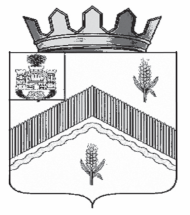 РОССИЙСКАЯ  ФЕДЕРАЦИЯОРЛОВСКАЯ    ОБЛАСТЬ АДМИНИСТРАЦИЯ ЗАЛЕГОЩЕНСКОГО РАЙОНАПОСТАНОВЛЕНИЕ  27 июня 2019 года                                                             №   401                                                                    п. ЗалегощьО внесении изменений в постановлениеадминистрации от 04 апреля   2019 года  № 151 «Об утверждении  Перечня муниципальных услуг и муниципальных контрольных и надзорных функций администрации Залегощенского района»         В соответствии с Федеральным законом от 27.07.2010 года № 210-ФЗ  «Об организации предоставления государственных и муниципальных услуг», с Федеральным законом от 26.12.2008 года № 294-ФЗ «О защите прав юридических и индивидуальных предпринимателей при осуществлении государственного контроля (надзора) и муниципального контроля», и   Постановлением Правительства  Орловской области от 30.12.2011 года         № 471 «Об утверждении Перечня  муниципальных услуг и муниципальных контрольных и надзорных функций органов исполнительной власти специальной компетенции Орловской области», ПОСТАНОВЛЯЮ:     1. Утвердить Перечень муниципальных услуг и муниципальных  контрольных и надзорных функций Залегощенского района в новой редакции  (приложение 1).     2. Включить в Перечень муниципальных услуг,  контрольных и надзорных  (функций) следующие услуги:        - Прием заявлений и документов по заключению (изменению) договора социального найма жилого помещения муниципального жилищного фонда Залегощенского района Орловской области.     3. Настоящее постановление вступает в силу   с момента его официального опубликования.     4. Контроль над  данным постановлением возложить на заместителя Главы района  Щукину О.В.             Глава района                                                    В.Н. БрежневПриложение 1к постановлению администрацииЗалегощенского  района                                                                                                                                                                                                                                                                    27 июня 2019  г. № 401Перечень  муниципальных услуг и  контрольных и надзорных  функций  администрации Залегощенского района.1. Прием заявлений, постановка на учет и зачисление детей в образовательные учреждения, реализующие основную образовательную программу дошкольного образования (детские сады);2. Предоставление информации об организации общедоступного и бесплатного дошкольного, начального общего, основного общего, среднего (полного) общего образования, а также дополнительного образования в общеобразовательных учреждениях, расположенных  на территории      субъекта РФ;3.  Зачисление в образовательное учреждение;4. Предоставление информации о результатах сданных экзаменов, тестирования и иных вступительных испытаний, а также о зачислении в образовательное учреждение;5.  Предоставление информации о текущей успеваемости учащегося, ведение электронного дневника и электронного журнала успеваемости;6.  Предоставление информации об образовательных программах и учебных планах, рабочих программах учебных курсов, предметов, дисциплин (модулей), годовых календарных учебных графиках;7. Предоставление психолого-педагогических услуг, услуг по медико-социальному сопровождению обучающихся (воспитанников) ;8.  Организация отдыха и оздоровления детей в каникулярное время в оздоровительных лагерях с дневным пребыванием;9.    Организация официальных муниципальных физкультурно-спортивных и оздоровительных мероприятий;10. Предоставление информации об объектах культурного наследия регионального или местного значения, находящихся на территории субъекта РФ и включенных в единый государственный реестр объектов культурного наследия (памятников истории и культуры) народов РФ;11. Предоставление информации о времени и месте театральных представлений, филармонических и эстрадных концертов и гастрольных мероприятий театров и филармоний, киносеансов, анонсы данных мероприятий;12. Предоставление доступа к оцифрованным изданиям, хранящимся в библиотеках, в том числе к фонду редких книг, с учетом соблюдения требований законодательства Российской Федерации об авторских и смежных правах;13. Предоставление доступа к справочно-поисковому аппарату библиотек, базам данных муниципальных библиотек;14. Выдача копий архивных документов, подтверждающих право на владение землей;15. Социальная поддержка и социальное обслуживание детей-сирот, безнадзорных детей, детей, оставшихся без попечения родителей;16. Предоставление информации, прием документов органами опеки и попечительства от лиц, желающих установить опеку (попечительство) или патронаж над определенной категорией граждан (малолетние, несовершеннолетние, лица, признанные в установленном законом порядке недееспособными);17. Предоставление земельных участков, находящихся в муниципальной собственности Залегощенского района, и земельных участков, государственная собственность на которые не разграничена.18. Выдача документов (копии финансово-лицевого счета, выписка из домовой книги, карточки учета собственника  жилого помещения, справок и иных документов)» в городском поселении Залегощь Залегощенского района Орловской области;19. Присвоение (уточнению) адресов объектам недвижимости (объектам капитального строительства) в городском поселении Залегощь Залегощенского района Орловской области;20.  Предоставление информации об объектах недвижимого имущества, находящихся в государственной и муниципальной собственности  предназначенных для сдачи в аренду;21. Заключение договора аренды объекта не жилого фонда, прочего движимого и недвижимого имущества, находящегося в муниципальной собственности, по результатам проведения торгов на право заключения договора аренды;22. О передаче жилых помещений в собственность граждан в порядке приватизации; 23.  Предоставление информации об очередности предоставления жилых помещений на условиях социального найма;24. Выдача сведений из реестра муниципальной собственности;25. Осуществление муниципального контроля за обеспечением сохранности автодорог местного значения в не границ населенных пунктов в границах района;26. Прием заявлений и выдача документов о согласовании переустройства и (или) перепланировки жилого помещения; 27. Перевод жилых помещений (зданий) в нежилые помещения (здания) и нежилых помещений (зданий) в жилые помещения (здания); 28. Выдача акта освидетельствования проведения основных работ по строительству (реконструкции) объекта индивидуального жилищного строительства, осуществляемому с привлечением средств материнского (семейного) капитала; 29. Выдача разрешения   на  условно разрешенный вид использования земельного участка или объекта капитального строительства, расположенного на территории сельских поселений Залегощенского района при осуществлении малоэтажного жилищного строительства и (или) индивидуального жилищного строительства;30. Выдача разрешения на отклонение от предельных параметров разрешенного строительства, реконструкции объектов капитального строительства, расположенных на территории сельских поселений Залегощенского района при осуществлении малоэтажного  жилищного строительства и (или) индивидуального жилищного строительства;31. Прием заявлений, документов, а также постановка граждан на учет в качестве нуждающихся в жилых помещениях 32. Осуществление муниципального контроля на территории особо экономической зоны;33. Уведомительная регистрация коллективных договоров, регулирующие социально-трудовые отношения в организации или у предпринимателя, осуществляющих деятельность на территории района и заключенных между работниками и работодателем в лице их представителей, и изменений и дополнений к ним;34. Осуществление муниципального лесного контроля;35. Выдача градостроительных планов земельных участков для индивидуального малоэтажного жилищного строительства;36. Подготовка и предоставление разрешений на строительство, реконструкцию объектов капитального строительства, продление срока действия разрешения на строительство, внесение изменений в разрешение на строительство, а также выдача разрешений  на ввод объектов в эксплуатацию, осуществляемых в целях малоэтажного жилищного строительства;37. Предоставление решения о согласовании архитектурно-градостроительного облика объекта;38. Согласование схемы движения транспорта и пешеходов на период проведения работ на проезжей части;39. Выдача разрешений на совершение сделок с имуществом несовершеннолетних, совершеннолетних недееспособных и ограниченно дееспособных граждан;40. Осуществление муниципального земельного  контроля на территории муниципального образования Залегощенский район Орловской области.41. Утверждение схемы расположения земельного  участка или земельных участков на кадастровом плане территории;42. Предоставление разрешения  на осуществление земляных работ на территории городского поселения поселка Залегощь Залегощенского района Орловской области;43. Предоставление порубочного билета или разрешения  на пересадку деревьев и кустарников на территории   городского поселения поселка Залегощь Залегощенского  района Орловской области  (не входящих в земли   государственного лесного фонда  Российской Федерации);44. Заключение договора аренды земельного участка  из земель, находящихся   в государственной или  муниципальной собственности, для его комплексного освоения в целях жилищного строительства;45. Заключение договора купли-продажи или аренды земельного участка, предназначенного для жилищного и иного строительства в соответствии с видами разрешенного  использования в границах земельного участка, ранее предоставленного для комплексного освоения в целях  жилищного строительства, после утверждения в установленном порядке документации по планировке территории и государственного кадастрового учета такого земельного участка;46. Заключение договора о развитии застроенной территории;47. Организация и проведение аукциона по продаже права на заключение договора аренды земельного участка из земель, находящихся в муниципальной собственности муниципального образования Залегощенский район  Орловской области, а также государственная собственность на которые не разграничена, расположенных в границах муниципального образования Залегощенский район Орловской области, для его комплексногоосвоения в целях жилищного строительства;48. Принятие решения о предоставлении земельных участков в собственность бесплатно для строительства  в границах застроенной территории, в отношении которой принято решение о развитии, или об отказе в принятии такого решения.49. Выдача уведомления о соответствии (несоответствии) указанных в уведомлении о планируемом строительстве объекта индивидуального жилищного строительства или садового дома параметрам и допустимости размещения объекта индивидуального жилищного строительства или садового дома на земельном участке, а также   уведомления о соответствии (несоответствии) построенных или реконструированных объекта  индивидуального жилищного строительства или садового дома параметрам и допустимости размещения объекта индивидуального жилищного строительства или садового дома на земельном участке.50. Прием заявлений и документов по заключению (изменению) договора социального найма жилого помещения муниципального жилищного фонда Залегощенского района Орловской области